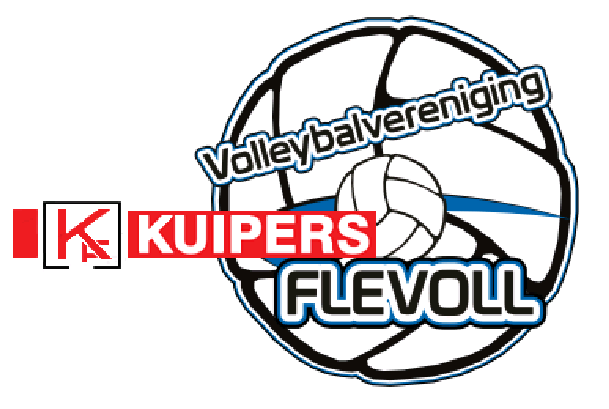 AANMELDINGSFORMULIER Achternaam: .................................................................................................................Voornaam: ................................................................................................................... Geboortedatum:............................................................................................................Adres: ..........................................................................................................................Postcode en woonplaats: .............................................................................................E-mail: .........................................................................................................................Mobiele nummer: ...........................................................................................................Speelt wel / geen competitie en wel in de NeVoBo / Trim *Wel / niet in het verleden lid geweest van een volleybalvereniging *Zo ja, ik was lid van: ....................................................................... (naam vereniging)Relatiecode: .................................................................................... (indien bekend)Aanmeldingsdatum: ......................................................................................................Handtekening: ..............................................................................................................Wilt u s.v.p. onderstaande strook niet vergeten in te vullen.Met de ondertekening verklaart u dat het lidmaatschap wordt aanvaard met inachtneming van de statuten en huishoudelijk reglement van KuipersFlevoll, zie www.kuipersflevoll.nlOndergetekende: Naam: ....................................................................................................................Adres: ....................................................................................................................Bank of Gironummer (IBAN): .......................................................................................Verleent hierbij toestemming om de contributie voor ......................................................... (roepnaam)automatisch per kwartaal te laten overschrijven op de rekening van KuipersFlevoll te Fleringen.Handtekening rekeninghouder: .............................................................................................................Dit formulierDit formulier inleveren bij:Adres: Of secretaris@kuipersflevoll.nl